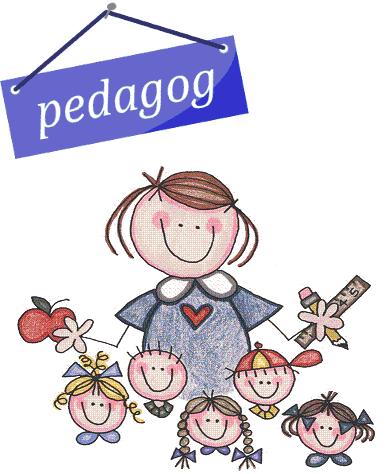  Zwróć się do pedagoga szkolnego gdy:1. Czujesz, że nikt Cię nie rozumie, jesteś samotny. 2. Nie potrafisz porozumieć się z nauczycielem.3. Masz problemy rodzinne, znajdujesz się w trudnej sytuacji materialnej.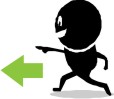 4. Chcesz podzielić się swoją radością, sukcesem.5. Chciałbyś pomóc innym, nie wiesz w jaki sposób. 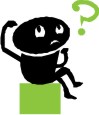 6. Masz ciekawe pomysły, którymi chcesz się podzielić.Przyjdź także z każdą sprawą, z którą sam nie potrafisz sobie poradzić !!!Pedagog szkolny zajmuje się wspomaganiem: uczniów, rodziców i nauczycieli.Prowadzi:- indywidualne rozmowy wspierające,- pomaga w rozwiązywaniu trudnych sytuacji wychowawczych,- prowadzi zajęcia wychowawczo-profilaktyczne  w klasach.Każdy członek społeczności szkolnej - uczeń, nauczyciel i rodzic, może zwrócić się do pedagoga po pomoc i wsparcie w różnych sprawach: porozmawiać o problemach, rozwiać wątpliwości, uzyskać poradę lub informację gdzie szukać dalszej pomocy.Pedagog szkolny:Prowadzi działania diagnozujące indywidualne potrzeby rozwojowe i edukacyjne uczniów oraz możliwości psychofizyczne uczniów w celu określenia mocnych stron, predyspozycji, zainteresowań i uzdolnień uczniów oraz przyczyn niepowodzeń edukacyjnych.Analizuje orzeczenia i opinie psychologiczne, pomaga w tworzeniu indywidualizowanych programów edukacyjno- terapeutycznych dla dzieci o specjalnych potrzebach  edukacyjnych.Podejmuje działania z zakresu profilaktyki uzależnień i innych problemów dzieci i młodzieży.Prowadzi działania mediacyjne i interwencyjne w sytuacjach kryzysowych- rozwiązuje konflikty rówieśnicze, wykorzystując w tym celu metody i techniki  dostosowane do  sytuacji.Pomaga rodzicom i nauczycielom w rozpoznawaniu i rozwijaniu indywidualnych możliwości, predyspozycji i uzdolnień uczniów.Wspomaga nauczycieli w przygotowywaniu dostosowań edukacyjnych i wychowawczych do indywidualnych potrzeb dziecka. Na bieżąco współpracuje z instytucjami wspomagającymi proces dydaktyczno- wychowawczo- opiekuńczy szkoły oraz z instytucjami wspierającymi rodzinę.– Poradnią Psychologiczno-Pedagogiczną,– Sądem Rejonowym – Wydział Rodzinny i Nieletnich,- Zespołem Kuratorskiej Służby Sądowej w Sądzie Rejonowym– Powiatowym Centrum Pomocy Rodzinie,–Ośrodkiem Pomocy Społecznej,– Powiatową Komendą Policji,– Komendą Powiatową Państwowej Straży Pożarnej,oraz innymi instytucjami wg potrzebKoordynuje sprawy dotyczące bezpieczeństwaWAŻNE TELEFONY: 32 624 12 70 - PORADNIA PSYCHOLOGICZNO PEDAGOGICZNA W CHRZANOWIE32 646 71 85- POWIATOWY OŚRODEK INTERWENCJI KRYZYSOWEJ W CHRZANOWIE 48 222 500 115 - POWIATOWA STACJA SANITARNO- EPIDEMIOLOGICZNA W CHRZANOWIE47 83 24 266- KOMENDA POWIATOWA POLICJI W CHRZANOWIE32 /735 69 00- OŚRODEK POMOCY SPOŁECZNEJ W CHRZANOWIE 32/ 649-40-30 - III WYDZIAŁ RODZINNY I NIELETNICH SĄDU REJONOWEGO W CHRZANOWIE32/624-11-30- POWIATOWE CENTRUM POMOCY RODZINIE W CHRZANOWIE800 100 100 - TELEFON DLA RODZICÓW I NAUCZYCIELI W SPRAWACH BEZPIECZEŃSTWA DZIECI I MŁODZIEŻY116 111- BEZPŁATNY OGÓLNOPOLSKI TELEFON ZAUFANIA DLA DZIECI I MŁODZIEŻY800 12 00 12- NIEBIESKA LINIA DLA OFIAR PRZEMOCY W RODZINIE800 12 12 12- TELEFON ZAUFANIA RZECZNIKA PRAW DZIECKA800 060 800 - INFOLINIA GŁÓWNEGO INSPEKTORA SANITARNEGO801 199 990- OGÓLNOPOLSKI TELEFON ZAUFANIA NARKOTYKI – NARKOMANIA12 425 57 47 wew. 1/ 505 163 623- PUNKT KONSULTACYJNY DLA RODZICÓW ORAZ DZIECI I MŁODZIEŻY W WIEKU 12-18 LAT- KRAKÓW /zaniepokojonych podejmowaniem przez ich dzieci ryzykownych zachowań związanych z używaniem alkoholu i innych substancji psychoaktywnych oraz podejmowaniem zachowań nałogowych (Internet, komputer, gry).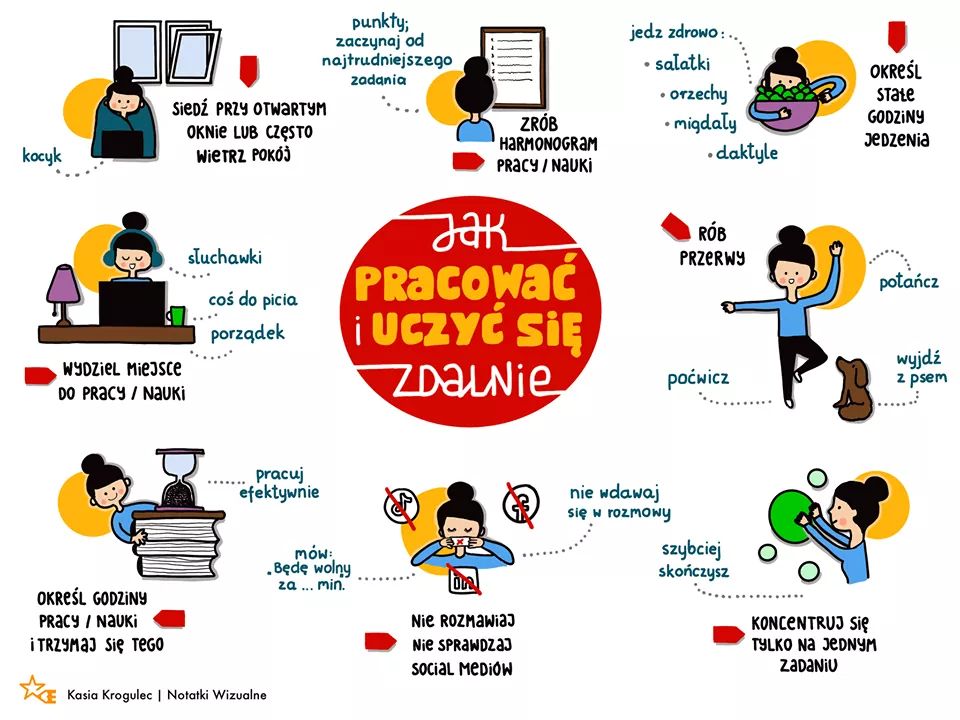 